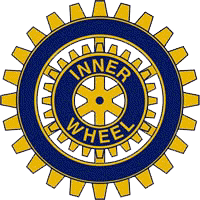 : Sigtuna-Arlanda IWC Distrikt 235Sverige Vision 2017Visionsarbetet som bedrivits i klubben under verksamhetsåret 2015 – 2016Att aktivt bjuda in gäster till våra månadsmötenAtt delge våra medlemmar månadsbreven från vår vän-klubb Att ta in en ny medlem redan första månadsmötet i höstNästa verksamhetsår ämnar klubben fortsätta sitt visonsarbete medAtt ha omväxlande och bra program Att få alla medlemmar att känna sig delaktiga i vårt klubbarbeteAtt be medlemmarna ge förslag på hjälpprojekt och programAtt ta in fler medlemmar genom att informera om och bjuda in kvinnor till våra månadsmöten